
ՀԱՅԱՍՏԱՆԻ ՀԱՆՐԱՊԵՏՈՒԹՅԱՆ ԱՐՄԱՎԻՐ ՄԱՐԶԻ ԱՐՄԱՎԻՐ ՀԱՄԱՅՆՔ 
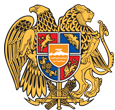 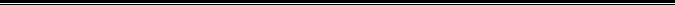 ԱՐՁԱՆԱԳՐՈՒԹՅՈՒՆ N 12
27 ԴԵԿՏԵՄԲԵՐԻ 2021 ԹՎԱԿԱՆ

ԱՎԱԳԱՆՈՒ ԱՐՏԱՀԵՐԹ ՆԻՍՏԻՀամայնքի ավագանու նիստին ներկա էին ավագանու բոլոր 27 անդամները:Նիստը վարում էր համայնքի ղեկավար`  Դավիթ ԽուդաթյանըՆիստը արձանագրում էր`  Ֆելիքս ՊետրոսյանըԼսեցին
Օրակարգը հաստատելու մասին /Զեկ. Դ. Խուդաթյան/Որոշումն ընդունված է. /կցվում է որոշում N 110-Ա/ԼսեցինՀայաստանի Հանրապետության Արմավիրի մարզի Արմավիր համայնքի ավագանու 2020 թվայանի դեկտեմբերի 25-ի թիվ 101-Ն որոշման մեջ փոփոխություններ կատարելու մասին/Զեկ. Ռ. Մանուկյան/Որոշումն ընդունված է. /կցվում է որոշում N 111-Ն/ԼսեցինՀայաստանի Հանրապետության Արմավիրի մարզի Արմավիր համայնքի ավագանու կանոնակարգն ընդունելու մասին /Զեկ. Մ. Կոստանյան/Որոշումն ընդունված է. /կցվում է որոշում N 112-Ա/Լսեցին«Հայաստանի Հանրապետության Արմավիրի մարզի Արմավիրի համայնքապետարանի աշխատակազմ» համայնքային կառավարչական հիմնարկ հիմնադրելու մասին   /Զեկ. Մ. Կոստանյան/Որոշումն ընդունված է. /կցվում է որոշում N 113-Ա/Լսեցին«Հայաստանի Հանրապետության Արմավիրի մարզի Արմավիրի համայնքապետարանի աշխատակազմ» համայնքային կառավարչական հիմնարկի կանոնադրությունը հաստատելու մասին                                                            /Զեկ. Մ. Կոստանյան/Որոշումն ընդունված է. /կցվում է որոշում N 114-Ա/ԼսեցինՀայաստանի Հանրապետության Արմավիրի մարզի Արմավիր համայնքի ղեկավարի վարձատրության չափը որոշելու մասին  /Զեկ. Ռ. Մանուկյան/Որոշումն ընդունված է. /կցվում է որոշում N 115-Ա/ԼսեցինՀայաստանի Հանրապետության Արմավիրի մարզի Արմավիր համայնքապետարանի աշխատակազմի կառուցվածքը, աշխատակիցների թվաքանակը, հաստիքացուցակը և պաշտոնային դրույքաչափերը հաստատելու մասին  /Զեկ. Ֆ. Պետրոսյան/Որոշումն ընդունված է. /կցվում է որոշում N 116-Ա/ԼսեցինՀայաստանի Հանրապետության Արմավիրի մարզի Արմավիր համայնքի ղեկավարի առաջին տեղակալ նշանակելու մասին  /Զեկ. Դ. Խուդաթյան/Որոշումն ընդունված է. /կցվում է որոշում N 117-Ա/ԼսեցինՀայաստանի Հանրապետության Արմավիրի մարզի Արմավիր համայնքի ղեկավարի տեղակալ նշանակելու մասին  /Զեկ. Դ. Խուդաթյան/Որոշումն ընդունված է. /կցվում է որոշում N 118-Ա/ԼսեցինՀայաստանի Հանրապետության Արմավիրի մարզի Արմավիր համայնքի կազմում ընդգրկված բնակավայրերի վարչական ղեկավարների նստավայրերը սահմանելու մասին  /Զեկ. Ա. Աբգարյան/Որոշումն ընդունված է. /կցվում է որոշում N 119-Ա/ԼսեցինՀայաստանի Հանրապետության Արմավիրի մարզի Արմավիր համայնքի ավագանու հերթական նստաշրջանի ընթացքում նիստերի անցկացման օր որոշելու մասին  /Զեկ. Մ. Կոստանյան/Որոշումն ընդունված է. /կցվում է որոշում N 120-Ա/ԼսեցինՀայաստանի Հանրապետության Արմավիրի մարզի Արմավիր համայնքի ավագանու խմբակցություններ ստեղծելու մասին  /Զեկ. Մ. Կոստանյան/Որոշումն ընդունված է. /կցվում է որոշում N 121-Ա/ԼսեցինՀայաստանի Հանրապետության Արմավիրի մարզի Արմավիր համայնքի ավագանու մշտական գործող հանձնաժողովներ ստեղծելու, դրանց անհատական կազմը հաստատելու մասին  /Զեկ. Մ. Կոստանյան/Որոշումն ընդունված է. /կցվում է որոշում N 122-Ա/ԼսեցինՏեղական վճարի արտոնություններ սահմանելու մասին  /Զեկ. Ար. Դոլինյան/Որոշումն ընդունված է. /կցվում է որոշում N 123-Ա/ԼսեցինՏեղական վճարի արտոնություններ սահմանելու մասին  /Զեկ. Ար. Դոլինյան/Որոշումն ընդունված է. /կցվում է որոշում N 124-Ա/ԼսեցինՏեղական վճարի արտոնություններ սահմանելու մասին  /Զեկ. Ար. Դոլինյան/Որոշումն ընդունված է. /կցվում է որոշում N 125-Ա/ԼսեցինՀայաստանի Հանրապետության Արմավիրի մարզի Արմավիր համայնքի վարչական տարածքում տեղական տուրքերի և վճարների 2022 թվականի դրույքաչափերը սահմանելու մասին  /Զեկ. Մ. Դոլինյան/Որոշումն ընդունված է. /կցվում է որոշում N 126-Ա/ՀԱՄԱՅՆՔԻ ՂԵԿԱՎԱՐ`                          Դ. ԽՈՒԴԱԹՅԱՆՆԻՍՏՆ ԱՐՁԱՆԱԳՐԵՑ`   Ֆ. ՊԵՏՐՈՍՅԱՆԿողմ-27Դեմ-0Ձեռնպահ-0Կողմ-27Դեմ-0Ձեռնպահ-0Կողմ-27Դեմ-0Ձեռնպահ-0Կողմ-27Դեմ-0Ձեռնպահ-0Կողմ-27Դեմ-0Ձեռնպահ-0Կողմ-27Դեմ-0Ձեռնպահ-0Կողմ-27Դեմ-0Ձեռնպահ-0Կողմ-27Դեմ-0Ձեռնպահ-0Կողմ-27Դեմ-0Ձեռնպահ-0Կողմ-27Դեմ-0Ձեռնպահ-0Կողմ-27Դեմ-0Ձեռնպահ-0Կողմ-27Դեմ-0Ձեռնպահ-0Կողմ-27Դեմ-0Ձեռնպահ-0Կողմ-27Դեմ-0Ձեռնպահ-0Կողմ-27Դեմ-0Ձեռնպահ-0Կողմ-27Դեմ-0Ձեռնպահ-0Կողմ-27Դեմ-0Ձեռնպահ-0 Ավագանու անդամներԴԱՎԻԹ ԽՈՒԴԱԹՅԱՆՎԱՐՇԱՄ ՍԱՐԳՍՅԱՆՀԱՅԿ ԱԲԳԱՐՅԱՆԿԱՐԵՆ ԱՂԱԽԱՆՅԱՆԱՐՏԱԿ ԱՐՈՅԱՆՀԱՅԿ ԲԱՐՍԵՂՅԱՆԼՈՒՍԻՆԵ ԳԱԼՈՅԱՆԹԱՄԱՐԱ ԳՐԻԳՈՐՅԱՆԼՈՒՍԻՆԵ ԳՐԻԳՈՐՅԱՆՀԱՅԿ ԴՈԼԻՆՅԱՆՆԱՐԻՆԵ ԻՍԿԱՆԴԱՐՅԱՆԱՐՇԱԿ ԿԱՐԱՊԵՏՅԱՆԱՐՄԵՆ ՀԱԿՈԲՅԱՆԽԱՉԻԿ ՀԱՐՈՒԹՅՈՒՆՅԱՆԴԱՎԻԹ ՀՈՎՀԱՆՆԻՍՅԱՆԱՐՄԻՆԵ ՂԱԶԱՐՅԱՆՍՈՒՍԱՆՆԱ ՄԱՏԻՆՅԱՆՀԱՐՈՒԹՅՈՒՆ ՄԱՐԳԱՐՅԱՆՌՈՄԱՆ ՄԱՐԳԱՐՅԱՆՀԱՅԿ ՄԵԼԵՔՅԱՆԱՐՄԻՆԵ ՄԿՐՏՉՅԱՆՀԵՐԻՔՆԱԶ ՄԿՐՏՉՅԱՆԱՍՏՂԻԿ ՄՆԱՑԱԿԱՆՅԱՆՍՏԵՓԱՆ ՆԱԶԱՐՅԱՆՄԱՄԻԿՈՆ ՇԱՀԻՆՅԱՆԱՐՄԵՆ ՇԻՐՎԱՆՅԱՆԷԴԳԱՐ ՍՏԵՓԱՆՅԱՆ